9201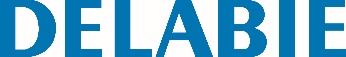 Oogspoeler op zuilReferentie: 9201 Beschrijving voor lastenboekOogspoeler op zuil met manuele bediening of voetbediening, omvat: Standaard vorstvrij mechanisme. Waskom Ø 250 mm in RVS 304 groen gelakt. De sproeikoppen zijn voorzien van beschermdopjes in schokvrij ABS groen die automatisch worden verwijderd door de druk van het water. Snelle opening/sluiting met kraan 1/4 slag in vernikkeld messing. Zal in werking treden door op de pedaal of het handplaatje te duwen. De oogspoeler stopt niet bij het loslaten van de bediening. Trek aan het handplaatje en duw de pedaal terug omhoog om de kraan te sluiten. Debiet 20 l/min bij 3 bar.Perlators met dubbele rvs filter. Wateraansluiting F1". Gegalvaniseerde leidingen afgewerkt in geëpoxeerd grijs. Het handplaatje en de pedaal zijn vervaardigd uit groen gelakt gegalvaniseerd staal. Bevestiging op de vloer met plaat in messing (schroeven niet voorzien). Pictogram "oogspoeler" is voorzien. 